Муниципальное казенное общеобразовательное учреждение «Ирганайская СОШ имени М.А. Заргалаева»(МКОУ «ИСОШ  им. М. А. Заргалаева»)
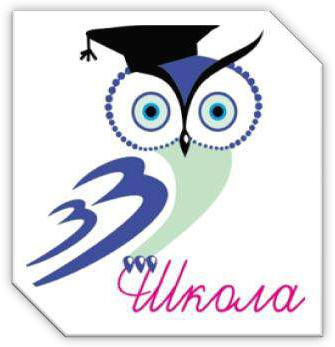 ПУБЛИЧНЫЙ ДОКЛАД    ДИРЕКТОРАза 2022 – 2023 учебный годСОДЕРЖАНИЕРаздел 1. Общая характеристика МКОУ «Ирганайская СОШ                             им. М. А.       Заргалаева»Раздел 2. Состав обучающихсяРаздел 3. Структура управления общеобразовательного учрежденияРаздел 4. Условия осуществления образовательного процесса Раздел 5.   Финансовое обеспечение функционирования и развития ОУРаздел 6.   Режим обучения, организация питания и обеспечение безопасностиРаздел 7. Приоритетные цели и задачи развития ОУ, деятельность по их решениюРаздел 8. Продуктивность реализации программы развития ОУ	Раздел 9. Реализация образовательной программыРаздел 10. Основные образовательные результаты обучающихся и выпускников Раздел 11. Результаты реализации воспитательной программы ОУРаздел 12. Достижения в сфере спорта, искусства, технического творчества.Раздел 13. Социальная активность и социальное партнерство ОУРаздел 14. Основные сохраняющиеся проблемы ОУРаздел 15. Основные направления развития ОУ на предстоящий год и перспективы развития1. Общая характеристика1.1. Тип, вид, статус учреждения: общеобразовательное учреждение, казенное, муниципальное.1.2. Лицензия на осуществление образовательной деятельности: от 06.11.2019 г, серия 05Л01, № 0003871, выдана Министерством Образования Республики Дагестан на уровни образования: начальное, основное и среднее общее образование; дополнительное образование детей и взрослых. Срок действия – бессрочно.Свидетельство о государственной аккредитации: от 14.04.2015, серия 05А01, № 0001040, выдано министерством образования республики Дагестан на уровни образования: начальное, основное и среднее общее образование. Срок действия – до 14 апреля 2027 года.1.3. Экономические и социальные условия территории нахождения:Учредитель МКОУ «Ирганайская СОШ им. М. А. Заргалаева» - МО «Унцукульский район»Юридический адрес: 368942, с.  Ирганай, ул. Имама Шамиля, дом 82, Унцукульский район, РД.Официальный сайт: https://sh-irganajskaya-r82.gosweb.gosuslugi.ru/ E-mail: irganay.sosh@mail.ru Руководитель – Гасанова Муи Гасановна 2. Характеристика контингента обучающихся: 2.1. Контингент обучающихся по основным образовательным программам, на конец отчетного периода состоит из 292 человек, из них:– детей с нормальным развитием – 182 человек;– детей-инвалидов – 10 человек;– детей с ОВЗ – 0 человек.2.1.2 Контингент обучающихся по дополнительным общеразвивающим программам состоит из 118человек, из них:– детей с нормальным развитием – 115 человек;– детей-инвалидов – 3 человека;– дети с ОВЗ – 0 человек.3. Структура управления, включая контактную информацию ответственных лиц. Управление осуществляется на основе сочетания принципов единоначалия и коллегиальности.Единоличный исполнительный орган: директор школы – Гасанова Муи Гасановна телефон 8 (988) 637-33-37.Коллегиальные органы управления: (приложение 1)4. Условия осуществления образовательной деятельности4.1. Учебно-материальная база, благоустройство и оснащенность: школа имеет 100%-ную базу для осуществления образовательной деятельности. Состояние базы соответствует педагогическим требованиям, видам образования и санитарным нормам.4.2. IT-инфраструктура школы: в школе открыт центр образования цифрового и гуманитарного профилей, созданного в рамках национального проекта «Образование: шаг в будущее», и являющегося одним из центров федеральной сети образования «Точка роста»Для использования информационно-коммуникационных технологий в образовательной деятельности имеется соответствующее оборудование, которое постоянно пополняется (приложение 2)4.3. Условия для занятий физкультурой и спортом: в школе созданы необходимые условия для занятий физической культурой и спортом. В наличии имеются:– 1 спортивный зал, стадион, футбольное поле, полоса препятствий, баскетбольная площадка.Оснащение необходимым оборудованием позволяет организовать дополнительную образовательную деятельность и реализовывать образовательную программу по физической культуре на начальном, основном и среднем уровнях образования.4.4. Кадровый состав: школа укомплектована квалифицированными педагогическими и руководящими кадрами. Всего в штате школы 66 человек, из них:1) административный персонал: 7 человек;2) педагогический персонал: 52 педагога;3) вспомогательный персонал: 7 человек. Кадровый состав отличается высоким уровнем профессионализма и методической активностью. 12 учителей имеют высшую квалификационную категорию, 24 – первую квалификационную категорию (приложение 3).В портфолио достижений педагогов входят следующие заслуги (приложение 4):Почётное звание «Заслуженный учитель РД» имеет – 2 учителя;Почетная грамота Министерства Просвещения РФ – 2 учителя;-	Отраслевые награды имеют 7 педагогов, из них:Почётный работник общего образования РФ – 7 Почётный	работник	воспитания	и просвещения РФ – 2Нагрудный знак Отличник образования РД-1Уровень квалификации педагогических работников квалификации в отчетном году прошли 11 педагогов. Обучение проходило по следующим программам:– «НИКО» – 2 педагога, «Повышении по ФГОС» – 11педагогов, «ФГОС » - 6 педагог.5. Финансово-экономическая деятельность5.1. Годовой бюджет: за отчетный период доходы школы отражены в ПФХД за 2022 и 2023 годы. Источниками финансирования служили местный и республиканский бюджеты, а также внебюджетные средства и гранты. (приложение 5)5.2. Распределение средств бюджета школы: общий объем расходов школы за 2022/2023 год составил 30 966 625,97 руб. (приложение 6)6.1 Режим работы: в школе установлен режим шестидневной учебной недели. Для обучающихся разного уровня продолжительность урока разная. Расписание звонков адаптировано под возрастные и сезонные особенности.  (приложение 7)6.2 Организация питания: в школе организовано одноразовое питание на основании договора между школой и ООО ММБ. Для организации питания используются средства из федерального бюджета. Бесплатным питанием обеспечены:– дети 1-4 кл. – 130;– дети-инвалиды – 2; Для проверки качества питания в школе создана и функционирует бракеражная комиссия. 6.3 Обеспечение безопасности: безопасность школы обеспечена государственной службой ООО ЧОО охраны «Барракуда» по договору от 15.03.20223 № 176. 1) Здание школы оборудовано:– кнопкой тревожной сигнализации;– прямой связью с пожарной частью;– противопожарным оборудованием;– охранно-пожарной сигнализацией;– системой видеонаблюдения;2) На территории школы имеются:– ограждение по периметру;– уличное освещение;– система видеонаблюдения – 26 камер наружного видеонаблюдения.В школе действуют пропускной и внутриобъектовый режимы. В 2021 году разработан паспорт антитеррористической безопасности. В целях отработки практических действий при возникновении чрезвычайных ситуаций два раза в год проводятся тренировки по эвакуации учащихся и персонала школы.7.1. Основные позиции программы развития школы за отчетный год:7.1.1. Ключевые приоритеты развития школы:1) создать систему сетевого взаимодействия, которая оказывает обучающимся помощь в выборе будущей специальности, подготовке к поступлению в ВУЗ;2) усовершенствовать модель проверки качества образования.7.1.2. Приоритетные направления:1) нормативно-правовую базу школы привести в соответствие с требованиями ФГОС и Федерального закона от 29.12.2012 № 273-ФЗ «Об образовании в Российской Федерации»;2) оптимизировать система профессионального роста педагогических работников в рамках ФГОС;3) обновить инфраструктуру школы. 7.1.3. Основополагающие задачи:1) сформировать устойчивую мотивацию учащихся к повышению своего уровня подготовки через урочную и внеурочную деятельность;2) организовать сетевое взаимодействие;3) создать единое образовательное пространство «Школа – родители – общественность».8. Продуктивность реализации программы развитияПодробно изучена микросреда школы, потребности обучающихся и их родителей. Проведен анализ состояния образовательного процесса в школе с целью выявления противоречий в его содержании и организации с учетом установленных потребностей обучающихся, их родителей и педагогов.Проведена корректировка и экспертиза учебного плана на основе федерального и муниципального базисных учебных планов с учетом программы развития; создание программно-методического обеспечения к перспективному учебному плану; подбор базовых программ. Разработаны диагностические материалы, используемых для оценки уровней обученности, развития, воспитанности обучающихся.В настоящее время на основном этапе (2022-2023 гг.) практически осуществлен переход образовательного учреждения в новое качественное состояние.Решена проблема укрепления и сохранения здоровья детей посредством внедрения здоровьесберегающих технологий в образовательный процесс. Создана система активного включения семьи в процесс самоопределения и самореализации обучающихся в соответствии с традициями национального семейного воспитания.9. Особенности образовательной деятельности9.1. Характеристика образовательных программ: школа реализует основные и дополнительные образовательные программы. (приложение 8)9.2. Дополнительные образовательные услуги: в соответствии с интересами обучающихся, запросами родителей, возможностями педагогического коллектива и материальной базой, в отчетном периоде школа предлагала дополнительные общеразвивающие программы   по проекту «Точка роста».9.3. Реализация прав детей на обучение на родном (нерусском) языке и изучение родного языка: образовательная деятельность в школе осуществляется на государственном языке Российской Федерации.Изучение родного языка входит в учебные планы основных образовательных программ общего образования. Структура деятельности по уровням образования отражена в приложении 910. Результаты деятельности, качество образования10.1. Результаты единого государственного экзамена: в 2023 году результаты ЕГЭ улучшились по сравнению с 2022 годом. 2 обучающихся получили по результатам 65 баллов, увеличилось количество обучающихся, которые набрали 55–60 баллов (в 2023 году было 6 обучающихся), повысился средний балл (с 57 до 60). (приложение 10.1)10.2. Результаты государственной (итоговой) аттестации в 9-х классах: в 2023 году обучающиеся показали низкие  результаты ОГЭ. Уменьшилось количество обучающихся, которые получили «4» и «5», с 60 до 70 процентов по сравнению с 2022 годом. (приложение 10.2)10.3. Результаты внутришкольной оценки качества образования: результаты мониторинга показывают, что в школе созданы необходимые условия для благоприятного психологического, эмоционального развития обучающихся. Результаты анализа социально-нормативных возрастных характеристик и достижений детей показывают, что школьники осваивают основные образовательные программы общего образования и дополнительные общеразвивающие программы в 100-процентном объеме.10.4. Достижения обучающихся в олимпиадах: по итогам отчетного периода количество призеров и победителей окружных туров Всероссийской олимпиады школьников нестабильное   – 26 призовых мест в муниципальном этапе и в региональном. Обучающиеся школы приняли участие в олимпиадах по 11 предметам. Становились призерами муниципального и регионального туров. (приложение 10.3)Трое школьников стали финалистами заключительного тура Всероссийской олимпиады школьников: 2 победитель по биологии, 1 призера по экологии, 2 победитель  по родному языку.11.  Данные о достижениях и проблемах социализации обучающихся (правонарушения, поведенческие риски): в течение всего года ведется работа по профилактике правонарушений среди несовершеннолетних учащихся по разработанной программе «Профилактика правонарушений в процессе социализации несовершеннолетних» (приложение 11)12. Достижения обучающихся и их коллективов (объединений, команд) в районных, республиканских, федеральных конкурсах, соревнованиях: за отчетный период обучающиеся и педагоги школы стали активными участниками научно-практических, игровых, музыкальных и развлекательных мероприятий.  Среди лучших учащихся школы, продемонстрировавших высокий уровень личностного развития, учащиеся, которые заняли 2-3 места на международных, всероссийский, региональных конкурсах (приложение 12)                                     13. Социальная активность и социальное партнерство общеобразовательного учреждения.Обстоятельства жизни на селе складываются так, что школа является основным культурным и образовательным центром. Школе принадлежит ведущая роль во взаимодействии с социальной средой, поэтому мы постоянно выявляем воспитательный потенциал окружения, создаем единую воспитательную среду. Такая технология управления позволяет видеть все объекты и всех субъектов образовательного процесса, видеть динамику развития школы в целом.Социальное партнёрство школы: семьи учащихся,  сельский дом культуры,  районная библиотека,  районная детская библиотека,  сельская библиотека, районный краеведческий музей, районная школа искусств, сельский ФАП,  районная ДЮСШ, администрация Ирганайского сельсовета, школы района, жители села, ассоциация выпускников,  районная газета «Садовод»,  ЕИС служба Унцукульского района. 14. Основные сохраняющиеся проблемы общеобразовательного учреждения.Проведение локальной сети по всей школе. Капитальный ремонт корпуса старших классов. Переоборудование кабинета информатики. 15. Задачи реализации программы школы на следующий год и в среднесрочной перспективеВ предстоящем году школа продолжит работу по реализации программы развития школы. Для этого ставит перед собой следующие задачи:- обновленный ФГОС?– реализовать план работы с одаренными детьми (3-й этап);– реализовать план мероприятий по совершенствованию качества образования;– создать условия по приобщению обучающихся к духовно-нравственным и социокультурным ценностям родного края.15.1. Программы, проекты, конкурсы, гранты, в которых планирует принять участие школа в предстоящем году: в следующем учебном году школа планирует принять участие в конкурсах:1) муниципальных:– конкурс методических разработок «Педагогический поиск»;– «Лучший педагог»;2) региональных:– «Конкурс сочинений»;– «На лучшую организацию работы с родителями – 2023;– «Учитель года»;Приложение 1Коллегиальные органы управления   Приложение 2IT-инфраструктура школыПриложение 3Уровень квалификации педагогических работниковПриложение 4Звания и награды педагоговПриложение 5Годовой бюджетПриложение 6Общий объем расходов школы  Приложение 7Расписание звонков 1 класс:2–4- классы:5–11классыПриложение 8Дополнительные образовательные программыПриложение 9Структура внеурочной деятельностиПриложение 10.1Результаты ЕГЭПриложение 10.2Результаты ОГЭПриложение 10.3Результаты внутришкольного контроляПриложение 11Основные мероприятия 2022-2023 учебного года:Приложение 12Достижения учащихсяНаименованиеПредседательТелефонОбщее собрание работниковДиректор школы Гасанова Муи Гасановна8 (988) 637-33-37.Педагогический советДиректор школы Гасанова Муи Гасановна8 (988) 637-33-37.Педагогический советметодист – Лабазанова Зарипат Абдулгамидовна8(963) 426-48-18Методический совет Зам.по УВР Хожолаева Заира Магомедовна8(906) 446-01-48Попечительский советШамсудинов Джамалудин Магомедович8 (980) 923-44-44Родительский совет Абдурахманова Салихат Магомедовна8(988)-272-34-81НаименованиеКоличествоКомпьютеры (в том числе персональные)46Периферийные технические устройства:– мультимедиапроектор;14– сканер;7– принтер;12– интерактивные доски;3– web-камера;0– цифровые видеокамеры0Локальная сетьдаУчебные кабинеты, оснащенные компьютерами4УровеньКоличествоВ процентахПервая квалификационная категория2842,4%Высшая квалификационная категория1219%Без категории2640%НаименованиеДолжностьПочетная Грамота Министерства образования и науки Российской ФедерацииИстории Почетная Грамота Министерства образования и науки Российской ФедерацииУчитель историиПочетный работник в сфере образования и воспитания Учитель русского языка и лит.Почетный работник в сфере образования и воспитанияУчитель математики-2Почетный работник в сфере образования и воспитанияУчитель нач.кл.-3Почетная Грамота  главы МО «Унцукульский район»Учитель русского языкаУчитель историиУчитель историиУчитель истории ДагестанаПочетная Грамота Министерства  природных ресурсов и экологии РДУчитель биологииПочетная Грамота депутата народного собрания РДПедагог - психологЛауреат республиканского конкурса «Учитель года 2023»Учитель русского языкаОтличник образования РДПедагог – психологОтличник образования РДУчитель историиЗаслуженный учитель РДУчитель русского языка и лит.Заслуженный учитель РДУчитель нач.клИсточник2023 годМестный бюджет3 163 073Региональный бюджет41 012 695Федеральный бюджет3 560 101Всего:16 233 015,97Направление использованияСумма, руб.%Источник финансированияПоставка продуктов питания187892716,29Федеральный бюджетОплата труда и начисления на выплаты по оплате труда работников 4029202773,72Местный бюджет, внебюджетные средстваКоммунальные услуги19729154,92Местный бюджетПрочие расходы9049290,46Местный бюджетРаботы и услуги по содержанию имущества800003,86Региональный и местный бюджет, внебюджетные средства, грантНаименование01.09–31.1001.11–31.1210.01–25.051-й урок08.30–09.0508.30–09.1508.30–09.152-й урок 09.25–10.0009.25–10.1009.25–10.103-й урок 10.10–10.4510.20–11.0510.20–11.054-й урок–11.15–12.0011.15–12.00Обед12.10–12.4012.10–12.4012.10–12.40Динамическая пауза/прогулка12.45–13.3012.45–13.3012.45–13.30Внеурочная деятельность:1-е занятие13.30–14.1513.30–14.1513.30–14.152-е занятие14.30–15.1514.30–15.1514.30–15.15Занятия по дополнительным образовательным программам либо организованный присмотр и уход в группах продленного дня15.30–19.3015.30–19.3015.30–19.30Наименование4 урока5 уроков1-й урок08.30–09.1508.30–09.152-й урок 09.25–10.1009.20–10.103-й урок 10.20–11.0510.20–11.054-й урок11.15–12.0011.15–12.005-й урок– 12.20–13.05Динамическая пауза/прогулка12.20–13.1013.15–14.00Обед13.10–13:3014.00–14.30Внеурочная деятельность:1-е занятие13.30–14.15–2-е занятие14.30–15.1514.30–15.15НаименованиеНачалоОкончание1-й урок08.30 09.152-й урок09.2510.103-й урок10.3011.054-й урок11.1512.005-й урок12.2013.056-й урок13.1514.007-й урок14.1015.55ОбедПосле 4-го урокаВо второй половине дня работают консультации, кружки, секции и объединения системы дополнительного образования, организуются общешкольные творческие дела и внеклассные мероприятия. В каникулярное время и в выходные дни школа работает по особому расписанию: для учащихся организуется работа спортивных секций, кружков, организуется экскурсии.Во второй половине дня работают консультации, кружки, секции и объединения системы дополнительного образования, организуются общешкольные творческие дела и внеклассные мероприятия. В каникулярное время и в выходные дни школа работает по особому расписанию: для учащихся организуется работа спортивных секций, кружков, организуется экскурсии.Во второй половине дня работают консультации, кружки, секции и объединения системы дополнительного образования, организуются общешкольные творческие дела и внеклассные мероприятия. В каникулярное время и в выходные дни школа работает по особому расписанию: для учащихся организуется работа спортивных секций, кружков, организуется экскурсии.Вид программВид образования/направленностьУровеньНазвание программыСрок освоения, летОсновнаяОбщееНачальноеОсновная образовательная программа начального общего образования (по ФГОС НОО)4ОсновнаяОбщееОсновноеОсновная образовательная программа основного общего образования (по ФГОС ООО)5ОсновнаяОбщееСреднееОсновная образовательная программа среднего общего образования (по ФГОС СОО)2ДополнительныеТехническаяСтартовыйПрограммирование scratch2ДополнительныеЕстественно-научнаяБазовыйЗанимательная химия1ДополнительныеЕстественно-научнаяБазовыйФизика-царица наук1ДополнительныеФизкультурно-спортивнаяСтартовыйШахматы1Что входитИз чего состоитУчебно-познавательная деятельность– Ведение организационной и учебной документации;– организационные собрания;– взаимодействие с родителями по успешной реализации образовательной программыКурсы по выбору– Предметные кружки, факультативы (элективный курс)Воспитательные мероприятия– Внутриклассные и общешкольные;– районные и региональныеСтруктура деятельности для основной школыСтруктура деятельности для основной школыЧто входитИз чего состоитУченические сообщества– Разновозрастные объединения, кружки (самоуправление);– детские, подростковые и юношеские общественные объединения, организации Юнармия, ЮИДКурсы по выбору – Предметные кружки, факультативы;– школьные олимпиады по предметам программы основной школыУчебно-познавательная деятельность– Ведение организационной и учебной документации;– организационные собрания;– взаимодействие с родителями по успешной реализации образовательной программыПсихолого-педагогическая поддержка– Проектирование индивидуальных образовательных маршрутов;– работа тьюторов, педагога-психологаДеятельность по обеспечению благополучия учащихся– Безопасность жизни и здоровья школьников;– безопасность межличностных отношений в учебных группах;– профилактика неуспеваемости;– профилактика различных рисков, возникающих в процессе взаимодействия школьника с окружающей средой;– социальная защита учащихсяВоспитательные мероприятия– Внутриклассные и общешкольные;– муниципальные и всероссийскиеСтруктура деятельности для средней школыСтруктура деятельности для средней школыЧто входитИз чего состоитУченические сообщества– Разновозрастные объединения, кружки;– юношеские общественные объединения, организации, в том числе и в рамках Российского движения школьниковКурсы по выбору обучающихся– Предметные кружки, ученические научные общества;– школьные олимпиады по предметам программы средней школыВоспитательные мероприятия– Внутриклассные и общешкольные;– муниципальные и всероссийскиеПредметСдавали всего человекСколько обучающихся
получили 100 балловСколько обучающихся
получили выше средних балловРусский язык601Математика504Проф.математика100Обществознание200Физика100Химия100ПредметСдавали всего человекСколько обучающихся
получили 100 балловСколько обучающихся
получили «5»Сколько обучающихся
получили «4»Сколько обучающихся
получили «3»Математика2901512Русский язык 2904817Информатика2801720 Биология 70124География2103117ПредметМуниципальный этапРегиональный этапАнглийский язык40История Дагестана30Обществознание 40История 30– тренинг «Дискавери» (Discovery), направленный на профилактику конфликтных ситуаций между участниками образовательного процесса;– собрания с родителями: «Профилактика потребления ПАВ», «Адаптация обучающихся в 1-м классе», «Адаптация обучающихся в 5-м классе»;– методическое сопровождение классных руководителей: «Профилактика правонарушений и экстремизма»;– семинары для родителей на темы: профилактика негативных проявлений среди детей и подростков, профилактика интернет-зависимостей, табакокурения, потребления ПАВ, правонарушений;– тренинги среди учащихся: «Профилактика конфликтных ситуаций и антивитальных настроений и аутоагрессивного поведения», «Формирование команд образования»;– классные часы: «Предотвращение негативного поведения учащихся: поведение и дисциплина на уроках и переменах. Правовая ответственность за участие в драках», «Как уберечь себя от влияния вредных привычек. Виды зависимостей», «Интернет-безопасность. Социальные сети», «Молодежный экстремизм и ксенофобия. Профилактика вовлечения в экстремистские организации», «Мой класс – мои друзья», «Дисциплина. Зачем она нужна?», «Информационная безопасность в повседневной жизни», «Риски подросткового возраста.   «Правонарушение, преступление и подросток», «Профилактика суицидальных настроений»;– занятия: «Негативные эмоциональные проявления», «Психологическая подготовка к сдаче ОГЭ и ЕГЭ» – профилактика стрессовых состояний при сдаче экзаменов;– лекции: «Профилактика ПАВ, употребления наркотиков, табакокурения», «Профилактика зависимости от спиртосодержащих напитков и энергетиков», «Молодежный экстремизм и ксенофобия» – профилактика вовлечения в экстремистские организации;– тестирование на раннее выявление потребления наркотических и психотропных препаратов;– викторина для начальной школы: «Знает каждый, безопасность – это важно»;– беседы начальника отдела по делам несовершеннолетних: «Статистика правонарушений, совершенных несовершеннолетними.– собрание педагогов: «Взаимодействие участников образовательных отношений в инклюзивном пространстве» – профилактика конфликтных ситуаций между участниками образовательной деятельности».№Название мероприятияУровень участияРезультатУчастники2023год2023год2023год2023год2023год1Диктант Победы  МеждународныйДипломОбучающиеся: 4 чел.Педагоги: 1 чел.2 Международный конкурс «Планета наше достояние» в номинации «Эко- патруль»  Всероссийский  Грамота Педагоги: 1 чел  Обучающиеся: 1 чел.2023 год2023 год2023 год2023 год2023 год1.В кубке чемпионат района по вольной борьбеМуниципальныйГрамотаПедагоги: 1 чел. Обучающиеся: 2 чел.